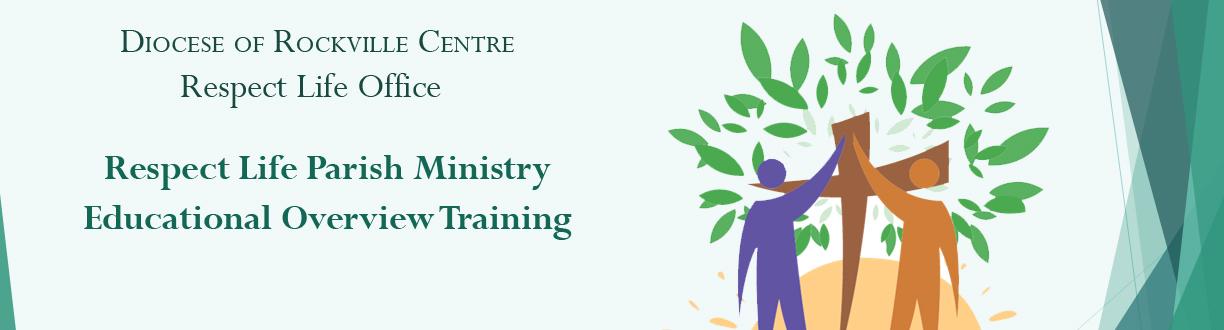 The Respect Life Office of the Diocese of Rockville Centre is inviting ALL parish members who would like to know more about Respect Life or become involved in Respect Life Ministry.The Training consists of:Gospel Of Life (The basics of the Respect Life Ministry and History)Pastoral Plan for Prolife Activities in Parish LifeEducationCare and ServicesAdvocacyPrayerQuestionnaireFor More Information or to take the training visit www.respectlife.drvc.org/respect-life-training/